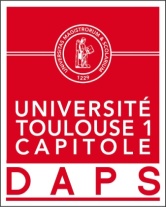                                  Paul CAYRESport de Haut niveau                               Tennis                  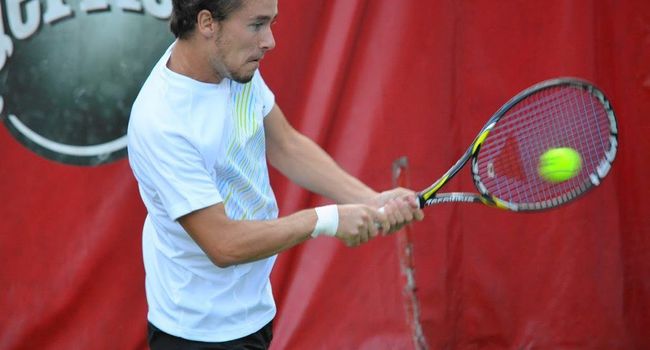 Formation : TSMAnnée d’étude : Licence 3 Gestion/ManagementCatégorie sportif de bon niveau national (SBNN)Club de compétition : Stade Toulousain TennisNiveau : National/InternationalJours d’entraînements : 